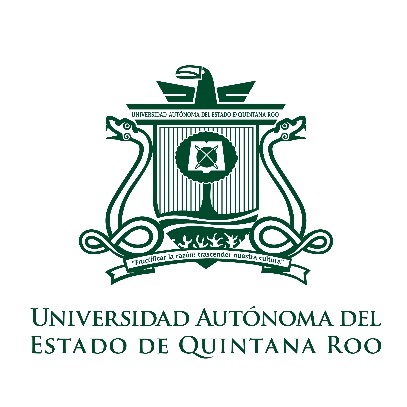 Cozumel Quintana Roo, mes de 2021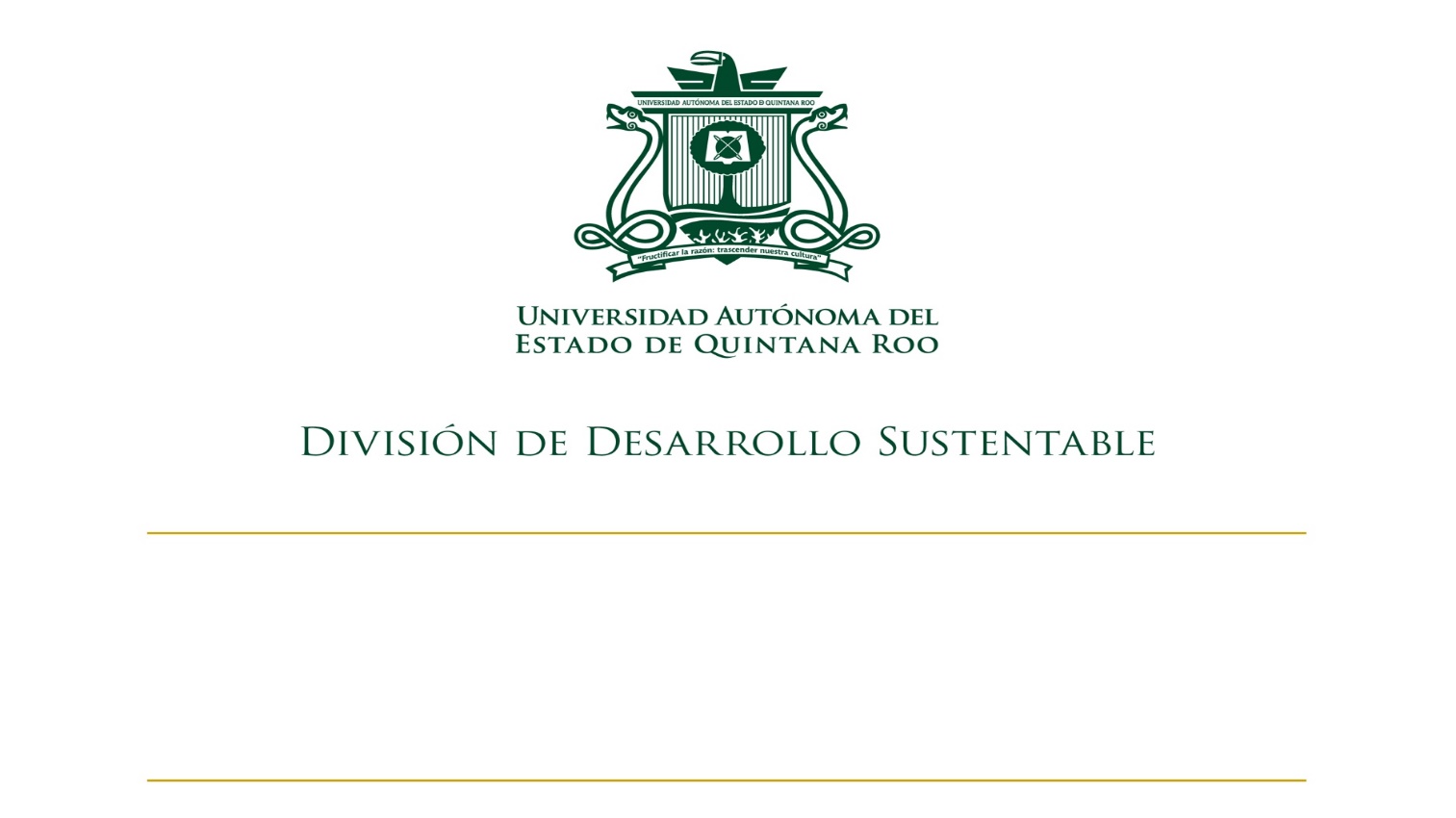 Declaración de OriginalidadCiudad, a día de mes de añoEn mi calidad de autor(a) de la Tesis-Monografía-Plan de Negocios titulada/o título de la Tesis-Monografía-Plan de Negocios, que presento para obtener el título de Licenciado(a)-Maestro(a)-Doctor(a) en nombre de la Licenciatura-Programa de Posgrado, declaro bajo protesta de decir verdad que:Este trabajo Tesis-Monográfico o Plan de Negocios es original e inédito, de mi propia autoría intelectual. Si bien contiene parcialidades del contenido de obras, las mismas son citadas y respaldadas en el reconocimiento del derecho moral de los autores; por lo que no es una traducción ni una versión mejorada de otro documento publicado o aún sin publicar. No ha sido utilizada anteriormente para obtener algún grado académico, ni ha sido publicado por cualquier medio. En todas las citas y las paráfrasis que utilizo, identifico las fuentes originales e incluyo las referencias completas en el apartado correspondiente. También identifico la procedencia de las tablas y figuras (gráficas, mapas, diagramas, esquemas ilustraciones, arte digital, fotografías u otros) previamente publicadas, reconociendo el derecho moral de los autores.Todos los contenidos de esta Tesis-Monografía-Plan de Negocios están libres de cualquier violación en materia de derechos de autor, por lo que asumo la responsabilidad de cualquier litigio o reclamación relacionada con derechos de propiedad intelectual, eximiendo de toda responsabilidad a la Universidad Autónoma del Estado de Quintana Roo.Reconozco que la Universidad Autónoma del Estado de Quintana Roo no comparte necesariamente las afirmaciones que en esta Tesis-Monografía-Plan de Negocios se plantean. Firma Autor/aNombres y apellidos autor/a de la Tesis-Monografía-Plan de NegociosCarta de Cesión de DerechosEn mi calidad de autor(a) de la Tesis-Monografía-Plan de Negocios titulada(o) título de la Tesis-Monografía-Plan de Negocios, presentada para obtener el título de Licenciado(a)-Maestro(a)-Doctor(a) en nombre de la Licenciatura-Programa de Posgrado, es de mi plena voluntad:Autorizar a la Universidad Autónoma del Estado de Quintana Roo para que se encargue de la divulgación científica total o parcial de esta obra, en formato impreso o digital, sin limitación en el tiempo, por los medios que dicha institución decida, y con fines educativos o académicos exclusivamente.Aceptar que los lectores puedan descargar, almacenar, copiar y distribuir gratuitamente la versión final aprobada de la Tesis-Monografía-Plan de Negocios, siempre y cuando se realice sin fines comerciales, no se generen obras derivadas y se mencione la autoría de la obra.Reutilizar la versión final aprobada de la Tesis-Monografía-Plan de Negocios con propósitos educativos o académicos y a publicar la obra, en formato impreso o digital, siempre y cuando no se generen nuevos derechos que impidan a la Universidad Autónoma del Estado de Quintana Roo continuar con la divulgación científica de la obra.Aceptar que, si la Tesis-Monografía-Plan de Negocios es publicada con fines comerciales, esta no debe denotar, contener, insertar o incluir en ninguna parte interna o externa de la publicación el escudo, emblema, logotipo o nombre de la Universidad Autónoma del Estado de Quintana Roo. En caso contrario, debo obtener previamente la autorización por escrito del representante legal de la Universidad.Ingresar al repositorio que me indique el Área de Biblioteca del Campus al que pertenezco el archivo final de mi trabajo de titulación en el formato que se me solicite.Autorizo en este acto a la Universidad Autónoma del Estado de Quintana Roo para que difunda mi información personal, tales como mi nombre y/o seudónimo, correo electrónico en la plataforma utilizada por la Institución, por lo que la eximo de cualquier responsabilidad y/o futura reclamación presente por la protección de datos personales señalados en la Ley General de Protección de Datos Personales en Posesión de Sujetos Obligados. Ciudad, Quintana Roo, a día de mes de añoFirmaNombre y apellidos autor/a de la Tesis-Monografía-Plan de Negocios(Enviar archivo pdf y entregar original de esta hoja a la Coordinación).